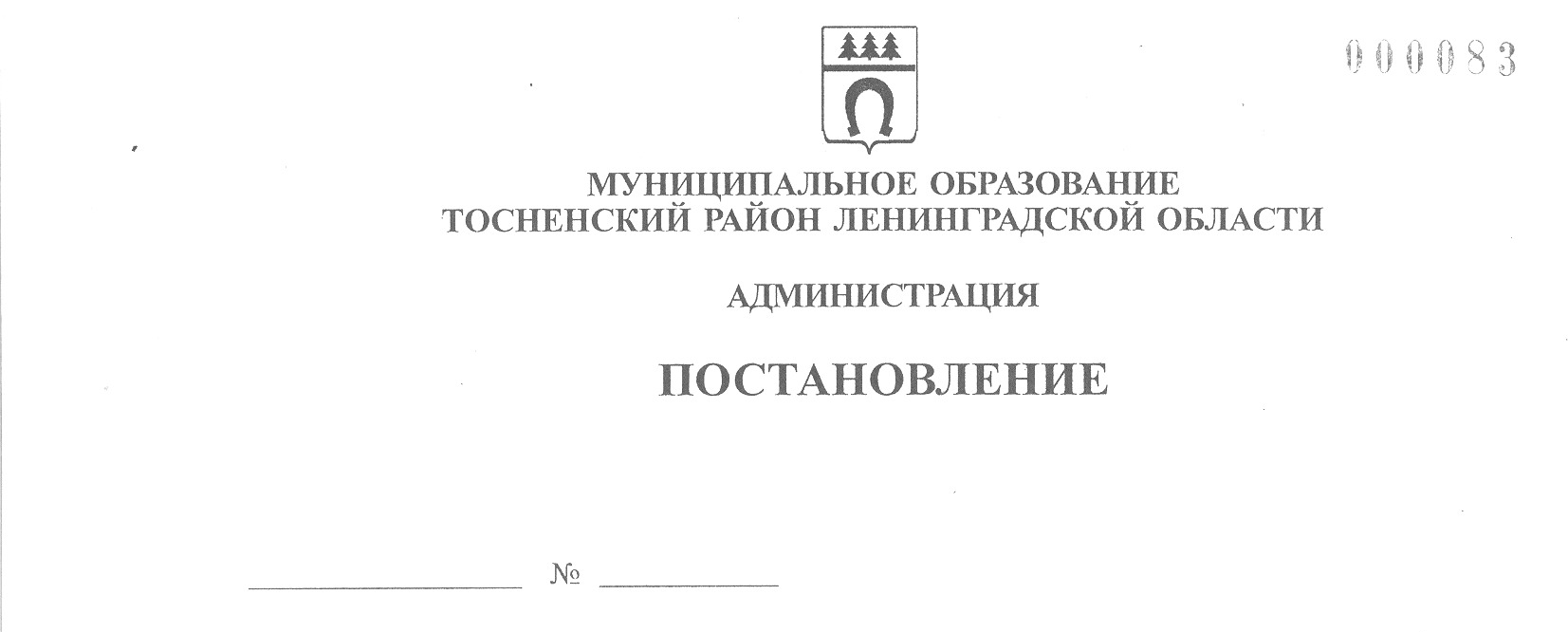 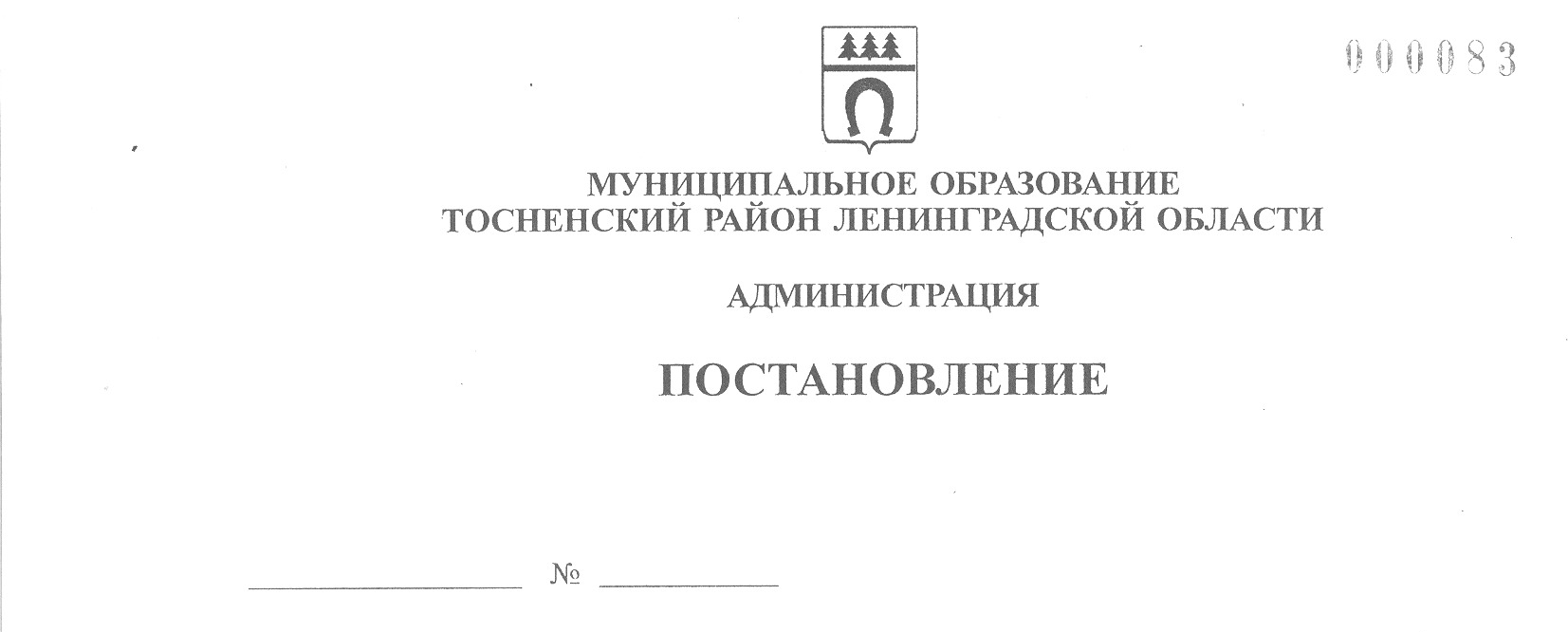      11.10.2021                         2376-паО внесении изменений в постановление администрации муниципального образования Тосненский район Ленинградской области от 13.08.2020 № 1458-па «О мерах по реализации постановления Правительства Ленинградской области от 13.08.2020 № 573 «О мерах по предотвращению распространения новой коронавирусной инфекции (COVID-19) на территории Ленинградской области и признании утратившими силу отдельных постановлений Правительства Ленинградской области»	В соответствии с постановлением Правительства Ленинградской области                 от 11.10.2021 № 653 «О внесении изменений в постановление Правительства Ленинградской области от 13 августа 2020 года № 573 «О мерах по предотвращению распространения новой коронавирусной инфекции (COVID-19) на территории Ленинградской области и признании утратившими силу отдельных постановлений Правительства Ленинградской области», исполняя собственные полномочия, а также исполняя полномочия администрации Тосненского городского поселения Тосненского муниципального района Ленинградской области на основании статьи 13 Устава Тосненского городского поселения Тосненского муниципального района Ленинградской области и статьи 25 Устава муниципального образования Тосненский район Ленинградской области, администрация муниципального образования Тосненский район Ленинградской областиПОСТАНОВЛЯЕТ:	1. Внести в постановление администрации муниципального образования Тосненский район Ленинградской области от 13.08.2020 № 1458-па «О мерах по реализации    постановления Правительства Ленинградской области от 13.08.2020 № 573 «О мерах по предотвращению распространения новой коронавирусной инфекции (COVID-19) на территории Ленинградской области и признании утратившими силу отдельных постановлений Правительства Ленинградской области» (с учетом изменений, внесенных постановлениями администрации муниципального образования Тосненский район Ленинградской области от 28.05.2020 № 1565-па, от 04.09.2020 № 1598-па, от 17.09.2020 № 1668-па,        от 28.09.2020 № 1736-па, от 01.10.2020 № 1765-па, от 08.10.2020 № 1822-па, от 26.10.2020 № 1997-па, от 06.11.2020 № 2089-па, от 13.11.2020 № 2188-па, от 09.12.2020 № 2402-па,   от 23.12.2020 № 2568-па, от 14.01.2021 № 29-па, от 03.02.2021 № 187-па, от 30.03.2021      № 677-па,  от 25.05.2021  № 1114-па,  от  01.06.2021  № 1166-па,  от  22.06.2021 № 1364-па,     от 01.07.2021 № 1454-па, от 09.07.2021 № 1546-па, от 30.07.2021 № 1746-па, от 03.08.2021 № 1776-па, от 13.08.2021 № 1833-па, от 20.08.2021 № 1895-па, от 10.09.2021 № 2115-па,   от 23.09.2021 № 2222-па) следующие изменения:	1.1. Дополнить пунктом 1.11.1 следующего содержания:	«1.11.1. Деятельность организаций (индивидуальных предпринимателей) в сфере транспорта, осуществляющих регулярные и заказные перевозки пассажиров, в том числе такси, осуществлять с учетом требований, предусмотренных приложением 2 к настоящему постановлению, при условии наличия у сотрудников (работников), в том числе водителей, кондукторов, контролеров, экскурсоводов, документов, подтверждающих прохождение полного курса вакцинации от COVID-19, или факт заболевания COVID-19 в течение      последних шести месяцев, или отрицательный результат лабораторного исследования   методом полимеразной цепной реакции на наличие коронавирусной инфекции        (COVID-19), проведенного не позднее чем за 72 часа».	1.2. В пункте 1.15:	1.2.1. Абзацы первый и второй изложить в следующей редакции:	«1.15. Запрещается проведение массовых гуляний, зрелищных и иных массовых мероприятий, за исключением мероприятий, предусмотренных в разделах «Мероприятия, организованные органами местного самоуправления Ленинградской области в целях участия населения в осуществлении местного самоуправления, предусмотренные Федеральным законом от 6 октября 2003 года № 131-ФЗ «Об общих принципах организации местного самоуправления в Российской Федерации», «Массовые мероприятия», «Мероприятия, организованные Правительством Ленинградской области, органами государственной власти Ленинградской области, государственными органами Ленинградской области» приложения 2 к настоящему постановлению. Соблюдение установленных настоящим постановлением требований при проведении массовых мероприятий обеспечивается организаторами мероприятий. Обязательным является наличие у участников мероприятия документов, подтверждающих прохождение полного курса вакцинации от COVID-19, или факт заболевания COVID-19 в течение последних шести месяцев, или отрицательный результат лабораторного исследования методом полимеразной цепной реакции на наличие коронавирусной инфекции (COVID-19), проведенного не позднее чем за 72 часа. Превышение установленных приложением 2 к настоящему постановлению ограничений по количеству участников мероприятий возможно при условии согласования с Управлением Федеральной службы по надзору в сфере защиты прав потребителей и благополучия человека по Ленинградской области.	Проведение физкультурных и спортивных мероприятий разрешается с соблюдением требований, предусмотренных приложением 2 к настоящему постановлению, при условии, что количество участников и зрителей таких мероприятий будет составлять до 500 человек, при этом численность зрителей не может превышать 50 процентов от общей вместимости мест проведения таких мероприятий. Обязательным является наличие у участников и зрителей мероприятия документов, подтверждающих прохождение полного курса вакцинации от COVID-19, или факт заболевания COVID-19 в течение последних шести месяцев, или отрицательный результат лабораторного исследования методом полимеразной цепной реакции на наличие коронавирусной инфекции (COVID-19), проведенного     не позднее чем за 72 часа. Превышение установленного ограничения по количеству участников возможно при условии согласования с Управлением Федеральной службы по надзору в сфере защиты прав потребителей и благополучия человека по Ленинградской области».	1.2.2. Абзац тринадцатый изложить в следующей редакции:	«Проведение коллективных мероприятий, таких как свадьбы, банкеты, дни рождения, семейные торжества, поминки, иных подобных коллективных мероприятий допуска-ется в общественных местах и в помещениях предприятий общественного питания            в муниципальном образовании Тосненский район Ленинградской области, при условии, что общее количество участников таких мероприятий не будет превышать 15 человек       и при условии применения средств индивидуальной защиты органов дыхания (гигиеническая маска, респиратор). Превышение установленного ограничения по количеству участников возможно при наличии у участников коллективного мероприятия документов, подтверждающих прохождение полного курса вакцинации от COVID-19, или факт заболевания COVID-19 в течение последних шести месяцев, или отрицательный результат лабораторного исследования методом полимеразной цепной реакции на наличие коронавирусной инфекции (COVID-19), проведенного не позднее чем за 72 часа».	1.2.3. Абзац шестнадцатый изложить в следующей редакции:	«Рекомендовать руководителям хозяйствующих субъектов, осуществляющих деятельность на территории Тосненского района Ленинградской области, в том числе хозяйствующих субъектов (организаций), осуществляющих пассажирские перевозки всеми видами наземного транспорта и курьерскую доставку, у которых 80 и более процентов работников (от фактической численности работников) имеют документы, подтверждающие прохождение полного курса вакцинации от COVID-19 или факт заболевания COVID-19    в течение последних шести месяцев, оформить паспорта коллективного иммунитета           к COVID-19».	1.2.4. Абзацы двадцатый-двадцать четвертый изложить в следующей редакции:	«Для оформления паспорта коллективного иммунитета к COVID-19 подтверждающими документами являются:	- документ, подтверждающий прохождение полного курса вакцинации от COVID-19;	- документ, подтверждающий факт перенесенного заболевания COVID-19 в течение последних шести месяцев.	Требование о наличии документов, подтверждающих прохождение полного курса вакцинации от COVID-19, или медицинский отвод от вакцинации от COVID-19, или факт заболевания COVID-19 в течение последних шести месяцев, или отрицательный результат лабораторного исследования методом полимеразной цепной реакции на наличие коронавирусной инфекции (COVID-19), проведенного не позднее чем за 72 часа, не распространяется на лиц, не достигших 18-летнего возраста».	1.2.5. Дополнить абзацем следующего содержания:	«С 15 ноября 2021 года осуществление деятельности объектов, предназначенных для развлечений и досуга, в том числе ночных клубов и дискотек, кинотеатров, театров, концертных организаций, передвижных цирков шапито, гостиниц, иных средств размещения, бассейнов, а также деятельности спортивных организаций, тренировочных баз в части проведения тренировочных мероприятий, проведение массовых мероприятий, предусмотренных приложением 2 к настоящему постановлению, разрешается при условии наличия у посетителей, достигших 18-летнего возраста, документов, подтверждающих прохождение полного курса вакцинации от COVID-19, или факт заболевания COVID-19    в течение последних шести месяцев, или отрицательный результат лабораторного исследования методом полимеразной цепной реакции на наличие коронавирусной инфекции (COVID-19), проведенного не позднее чем за 72 часа, при этом заселение в гостиницы, иные средства размещения также допускается при отрицательном результате исследования посетителей на наличие коронавирусной инфекции (COVID-19) посредством           экспресс-теста».	1.3. Дополнить пунктом 1.19 следующего содержания:	«1.19. Руководителям муниципальных учреждений муниципального образования Тосненский район Ленинградской области и Тосненского городского поселения Тосненского муниципального района Ленинградской области:	- принять необходимые меры для обеспечения проведения профилактических     прививок против новой коронавирусной инфекции COVID-19 работникам, сотрудникам    с учетом медицинских противопоказаний к проведению вакцинации от COVID-19;	- обеспечивать с 15 ноября 2021 года на постоянной основе наличие у не менее    100 процентов сотрудников (работников) (от фактической численности) документов, подтверждающих прохождение полного курса вакцинации от COVID-19, или медицинский отвод от вакцинации от COVID-19, или факт заболевания COVID-19 в течение последних шести месяцев, или отрицательный результат лабораторного исследования методом полимеразной цепной реакции на наличие коронавирусной инфекции (COVID-19), проведенного не позднее чем за 72 часа;	- усилить информационно-разъяснительную работу среди работников, сотрудников по вопросам профилактики новой коронавирусной инфекции COVID-19».	1.4. Пункт 1.16 дополнить абзацем следующего содержания:	«- обеспечивать с 15 ноября 2021 года на постоянной основе наличие у не менее 100     процентов муниципальных служащих администрации муниципального образования Тосненский район Ленинградской области, работников администрации, замещающих должности, не являющиеся должностями муниципальной службы (от фактической численности), документов, подтверждающих прохождение полного курса вакцинации от COVID-19, или медицинский отвод от вакцинации от COVID-19, или факт заболевания COVID-19       в течение последних шести месяцев, или отрицательный результат лабораторного исследования методом полимеразной цепной реакции на наличие коронавирусной инфекции (COVID-19), проведенного не позднее чем за 72 часа.	Перечень документов, подтверждающих проведение вакцинации и медицинский отвод, устанавливается Правительством Ленинградской области».	1.5. Внести в приложение 2 «Перечень сфер деятельности, в которых устанавливаются ограничения деятельности хозяйствующего субъекта, организации в муниципальном образовании Тосненский район Ленинградской области», следующие изменения:	1.5.1. Строку 5 изложить в следующей редакции:	1.5.2. Строку 19 изложить в следующей редакции:	1.5.3. Строки 24-26 изложить в следующей редакции:	1.5.4. В строках 27 и 28 слова «(сертификат, справка) с учетом медицинских противопоказаний к проведению вакцинации от COVID-19» заменить словами «или медицинский отвод от вакцинации от COVID-19».	2. Отделу правопорядка и безопасности, делам ГО и ЧС администрации муниципального образования Тосненский район Ленинградской области направить в пресс-службу комитета по организационной работе, местному самоуправлению, межнациональным и межконфессиональным отношениям администрации муниципального образования Тосненский район Ленинградской области настоящее постановление для обнародования   в порядке, установленном Уставом муниципального образования Тосненский район      Ленинградской области.	3. Пресс-службе комитета по организационной работе, местному самоуправлению, межнациональным и межконфессиональным отношениям администрации муниципального образования Тосненский район Ленинградской области обнародовать настоящее постановление в порядке, установленном Уставом муниципального образования Тосненский район Ленинградской области.	4. Контроль за исполнением настоящего постановления возложить на первого       заместителя главы администрации муниципального образования Тосненский район        Ленинградской области Тычинского И.Ф.	5. Настоящее постановление вступает в силу со дня его принятия, за исключением пункта 1.1, вступающего в силу с 15 ноября 2021 года.Глава администрации                                                                                          А.Г. КлементьевСюткин Александр Васильевич, 8(81361)2160448 гв5.Объекты, предназначенные для развлечений и досуга (за исключением объектов, указанных в настоящем приложении), в том числе ночные клубы и дискотекиДеятельность разрешена в период с 06.00 до 02.00 при применении средств индивидуальной защиты (гигиенические маски, респираторы) при условии заполняемости не более    75 процентов мест19.ПредприятияобщественногопитанияДеятельность разрешена при условии использования до 75 процентов посадочных мест в зале обслуживания и до 100 процентов посадочных мест на летних террасах, расстояния между столами не менее 1,5 м, обработки посуды в посудомоечных машинах при температуре 95 градусов либо использования одноразовой посуды. Указанные условия не распространяются на организации общественного питания и индивидуальных предпринимателей, оказывающих услуги общественного питания в помещениях предприятий (организаций) исключительно в отношении работников соответствующих предприятий (организаций); на территории железнодорожных, морских и автобусных вокзалов, автозаправочных станций24.Мероприятия, организованные органами местного самоуправления Ленинградской области в целях участия населения в осуществлении местного самоуправления, предусмотренные Федеральным законом от 6 октября 2003 года № 131-ФЗ «Об общих принципах организации местного самоуправления в Российской Федерации»Разрешаются при применении средств индивидуальнойзащиты (гигиенические маски, респираторы) и выполнении следующих условий:проведение мероприятия с участием не более 500 человек и соблюдением социальной дистанции1,5-2 м;при этом количество человек в помещении – не более одного человека на 4 кв. м25.Массовые мероприятияРазрешаются при применении средств индивидуальнойзащиты (гигиенические маски, респираторы) и выполнении следующих условий:проведение мероприятия с участием не более 500 человек и соблюдением социальной дистанции 1,5-2 м; при этом количество человек в помещении – не более одного человека на 4 кв. м26.Мероприятия, организованные Правительством Ленинградской области, органами государственной власти Ленинградской области, государственными органами Ленинградской областиРазрешаются при применении средств индивидуальной защиты (гигиенические маски, респираторы) и выполнении следующих условий:проведение мероприятия с участием не более 500 человек и соблюдением социальной дистанции 1,5-2 м; при этом количество человек в помещении – не более одного человека        на 4 кв. м